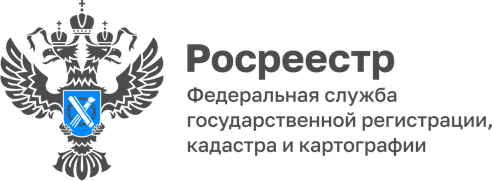 ПРЕСС-РЕЛИЗ07.04.2023Алтайский край. Земля для стройки: итоги первого квартала 2023 годаВ рамках национального проекта «Жилье и городская среда» Росреестр анализирует эффективность использования земельных участков, в том числе находящихся в федеральной собственности, для определения возможности вовлечения их в оборот в целях жилищного строительства. Данный проект на территории Алтайского края стартовал в 2020 году. Перед оперативным штабом, созданным при Управлении Росреестра по Алтайскому краю, стояла задача определить степень эффективности использования земельных участков, а также обеспечить вовлечение неиспользуемых земельных участков Алтайского края в экономический оборот. Со старта проекта на территории Алтайского края выявлено 3065 гектар свободной земли (278 участков – под индивидуальное жилищное строительство, площадью 1749 га и 64 – под строительство многоквартирных домов, площадью 1316 га). Работа в данном направлении в 2022 году была отмечена как успешная, реализация проекта продолжается.Так, в первом квартале 2023 года Оперативным штабом совместно с органами местного самоуправления, выявлено 98 земельных участков и территорий, общей площадью 200 гектар, с возможностью потенциального вовлечения в оборот под жилищное строительство.«В нашем регионе не снижается темп выявления земельных участков и территорий пригодных для вовлечения их в оборот в целях жилищного строительства, который к 1 апреля 2023 года составил 41% по сравнению с прошлым годом. Проводимая масштабная работа позволяет выявить и вовлечь в жилищное строительство новые земельные участки на территории 39 муниципалитетов края, в том числе с целью предоставления многодетным семьям», - пояснила заместитель руководителя Управления Елена Саулина. – «Следует отметить, что все выявленные земельные участки, определенные оперативным штабом для жилищного строительства, свободны от прав третьих лиц».Как мы это делаем:ежемесячно проводится мониторинг территорий на публичной кадастровой карте с анализом градостроительной документации муниципальных образований Алтайского края.в результате такого анализа в сервисе «Земля для стройки» публичной кадастровой карты Росреестра вносится соответствующая информация о выявленных земельных участках и территориях, что дает возможность заинтересованным лицам (инвесторам, застройщикам) узнать о наличии таких участков, включая параметры и наличие инфраструктуры, и выбрать для строительства жилья. Добавим, здесь же, на сервисе, можно подать необходимую заявку, что значительно сокращает время от принятия решения до начала строительства. По состоянию на 01 апреля 2023 года территория края в сервисе «Земля для стройки» содержит 284 перспективных земельных участка для жилищного строительства. Сейчас в работе еще 35 участков, которые появятся на публичной кадастровой карте в ближайшее время.«Важным является не только формирование «Банка земель», наполнение его сведениями, но и вовлечение выявленных земельных участков в оборот для жилищного строительства. Через сервис «Земля для стройки» в адрес Алтайкрайимущества с 2021 года поступило 23 обращения о предоставлении земельных участков под жилищное строительство. На сегодняшний день заинтересованным лицам предоставлено 15 участков общей площадью 11,46 га, из них 10 – под многоквартирные дома и 5 – под индивидуальное жилищное строительство», - отметил начальник отдела по распоряжению земельными участками, государственная собственность на которые не разграничена, Управления имущественных отношений Алтайского края Дмитрий Шубин. Об Управлении Росреестра по Алтайскому краюУправление Федеральной службы государственной регистрации, кадастра и картографии по Алтайскому краю (Управление Росреестра по Алтайскому краю) является территориальным органом Федеральной службы государственной регистрации, кадастра и картографии (Росреестр), осуществляющим функции по государственной регистрации прав на недвижимое имущество и сделок с ним, по оказанию государственных услуг в сфере осуществления государственного кадастрового учета недвижимого имущества, землеустройства, государственного мониторинга земель, государственной кадастровой оценке, геодезии и картографии. Выполняет функции по организации единой системы государственного кадастрового учета и государственной регистрации прав на недвижимое имущество, инфраструктуры пространственных данных РФ. Ведомство осуществляет федеральный государственный надзор в области геодезии и картографии, государственный земельный надзор, государственный надзор за деятельностью саморегулируемых организаций кадастровых инженеров, оценщиков и арбитражных управляющих. Подведомственное учреждение Управления - филиал ППК «Роскадастра» по Алтайскому краю. Руководитель Управления, главный регистратор Алтайского края – Юрий Викторович Калашников.Контакты для СМИПресс-секретарь Управления Росреестра по Алтайскому краю Корниенко Оксана Николаевна 8 (3852) 29 17 44, 509722press_rosreestr@mail.ru 656002, Барнаул, ул. Советская, д. 16Сайт Росреестра: www.rosreestr.gov.ru	Яндекс-Дзен: https://dzen.ru/id/6392ad9bbc8b8d2fd42961a7	ВКонтакте: https://vk.com/rosreestr_altaiskii_krai Телеграм-канал: https://web.telegram.org/k/#@rosreestr_altaiskii_kraiОдноклассники: https://ok.ru/rosreestr22alt.krai